 Жители с. Алексеевка!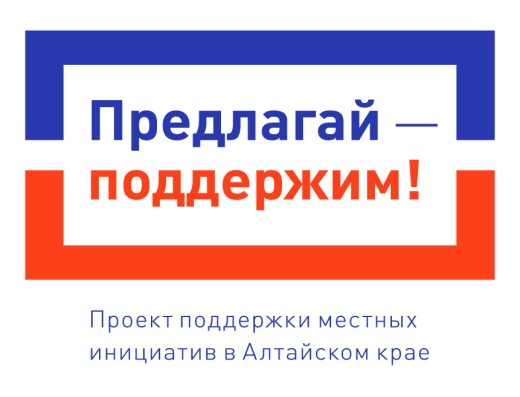 Наш проект «Обустройство спортивно-игровой площадки» вошел в число победителей краевого конкурса общественных инициатив!В 2020 году на площади возле Администрации сельсовета будет установлена спортивно-игровая площадкаc яркими качелями, каруселями, маленькой и большой горкой и спортивными тренажерами, а также с песочницей для малышей и удобными лавочками для отдыхадо 28 февраля нам нужно собратьсумму вклада населения утвержденную на итоговом собрании жителей села Алексеевка 04 ноября 2019 годаСтоимость по смете – 516 тыс. руб. Наш вклад – всего 8,72%, остальное добавят юридические лица, муниципальный и краевой бюджеты.Денежные средства можно сдать:Депутатам Алексеевского сельского совета Членам инициативной группы В Администрацию сельсовета Руководитель инициативной группы Акимова Т.Э.Информация о поступлениях и использовании денежных средств будет обнародована на общем собрании жителей села: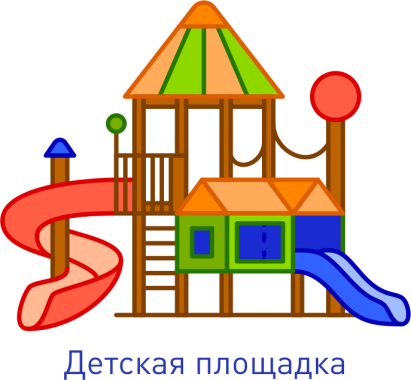           Примите участие в развитии села!Детская игровая площадка – это целый мир, где дети приобретают первый опыт общения, дружат и познают мир.